Приложение   к  основной образовательной программе по специальности18.02.06 Химическая технология органических веществМинистерство образования Иркутской областиГосударственное бюджетное профессиональное образовательное учреждение Иркутской области«Химико-технологический техникум г.Саянска»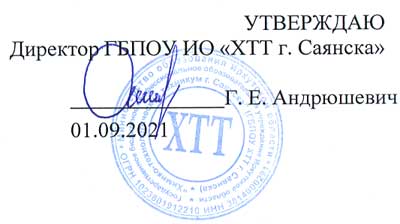 Рабочая программа воспитания, календарный план воспитательной работы по специальности18.02.06 Химическая технология органических веществСаянск, 2021СОДЕРЖАНИЕРАЗДЕЛ 1. ПАСПОРТ РАБОЧЕЙ ПРОГРАММЫ ВОСПИТАНИЯРАЗДЕЛ 2. ОЦЕНКА ОСВОЕНИЯ ОБУЧАЮЩИМИСЯ  ОСНОВНОЙ ОБРАЗОВАТЕЛЬНОЙ ПРОГРАММЫ В ЧАСТИ ДОСТИЖЕНИЯ ЛИЧНОСТНЫХ РЕЗУЛЬТАТОВРАЗДЕЛ 3. ТРЕБОВАНИЯ К РЕСУРСНОМУ ОБЕСПЕЧЕНИЮ  ВОСПИТАТЕЛЬНОЙ РАБОТЫРАЗДЕЛ 4. НАПРАВЛЕНИЯ ВОСПИТАТЕЛЬНОЙ РАБОТЫРАЗДЕЛ 5. КАЛЕНДАРНЫЙ ПЛАН ВОСПИТАТЕЛЬНОЙ РАБОТЫПАСПОРТ РАБОЧЕЙ ПРОГРАММЫ ВОСПИТАНИЯДанная рабочая программа воспитания разработана с учетом преемственности целей и задач Примерной программы воспитания для общеобразовательных организаций, одобренной решением Федерального учебно-методического объединения по общему образованию (утв. Протоколом заседания УМО по общему образованию Минпросвещения России № 2/20 от 02.06.2020 г.).Согласно Федеральному закону «Об образовании» от 29.12.2012 г. № 273-ФЗ (в ред. Федерального закона от 31.07.2020 г. № 304-ФЗ) «воспитание – деятельность, направленная на развитие личности, создание условий для самоопределения и социализации обучающихся на основе социокультурных, духовно-нравственных ценностей и принятых в российском обществе правил  и норм поведения в интересах человека, семьи, общества и государства, формирование у обучающихся чувства патриотизма, гражданственности, уважения к памяти защитников Отечества и подвигам Героев Отечества, закону и правопорядку, человеку труда и старшему поколению, взаимного уважения, бережного отношения к культурному наследию и традициям многонационального народа Российской Федерации, природе и окружающей среде».При разработке формулировок личностных результатов учет требований Закона в части формирования у обучающихся чувства патриотизма, гражданственности, уважения к памяти защитников Отечества и подвигам Героев Отечества, закону и правопорядку, человеку труда и старшему поколению, взаимного уважения, бережного отношения к культурному наследию и традициям многонационального народа Российской Федерации, природе и окружающей среде, бережного отношения к здоровью, эстетических чувств и уважения к ценностям семьи, является обязательным. Планируемые личностные результаты 
в ходе реализации образовательной программыРАЗДЕЛ 2. ОЦЕНКА ОСВОЕНИЯ ОБУЧАЮЩИМИСЯ ОСНОВНОЙ ОБРАЗОВАТЕЛЬНОЙ ПРОГРАММЫ В ЧАСТИ ДОСТИЖЕНИЯ ЛИЧНОСТНЫХ РЕЗУЛЬТАТОВ И ОБЩИХ КОМПЕТЕНЦИЙОценка достижения обучающимися личностных результатов проводится в рамках контрольных и оценочных процедур, предусмотренных настоящей программой. Комплекс примерных критериев оценки личностных результатов обучающихся:демонстрация интереса к будущей профессии;оценка собственного продвижения, личностного развития;положительная динамика в организации собственной учебной деятельности по результатам самооценки, самоанализа и коррекции ее результатов;ответственность за результат учебной деятельности и подготовки 
к профессиональной деятельности;проявление высокопрофессиональной трудовой активности;участие в исследовательской и проектной работе;участие в конкурсах профессионального мастерства, олимпиадах по профессии, викторинах, в предметных неделях;соблюдение этических норм общения при взаимодействии с обучающимися, преподавателями, мастерами и руководителями практики;конструктивное взаимодействие в учебном коллективе/бригаде;демонстрация навыков межличностного делового общения, социального имиджа;готовность к общению и взаимодействию с людьми самого разного статуса, этнической, религиозной принадлежности и в многообразных обстоятельствах;сформированность гражданской позиции; участие в волонтерском движении;  проявление мировоззренческих установок на готовность молодых людей к работе 
на благо Отечества;проявление правовой активности и навыков правомерного поведения, уважения к Закону;отсутствие фактов проявления идеологии терроризма и экстремизма среди обучающихся;отсутствие социальных конфликтов среди обучающихся, основанных 
на межнациональной, межрелигиозной почве;участие в реализации просветительских программ, поисковых, археологических, 
военно-исторических, краеведческих отрядах и молодежных объединениях; добровольческие инициативы по поддержки инвалидов и престарелых граждан;проявление экологической культуры, бережного отношения к родной земле, природным богатствам России и мира;демонстрация умений и навыков разумного природопользования, нетерпимого отношения к действиям, приносящим вред экологии;демонстрация навыков здорового образа жизни и высокий уровень культуры здоровья обучающихся;проявление культуры потребления информации, умений и навыков пользования компьютерной техникой, навыков отбора и критического анализа информации, умения ориентироваться в информационном пространстве;участие в конкурсах профессионального мастерства и в командных проектах; проявление экономической и финансовой культуры, экономической грамотности, а также собственной адекватной позиции по отношению к социально-экономической действительности.Соответствие формированию личностных результатов обучения и общих компетенций в рамках основных направлений воспитательной работыРАЗДЕЛ 3. ТРЕБОВАНИЯ К РЕСУРСНОМУ ОБЕСПЕЧЕНИЮ ВОСПИТАТЕЛЬНОЙ РАБОТЫРесурсное обеспечение воспитательной работы направлено на создание условий для осуществления воспитательной деятельности обучающихся, в том числе инвалидов и лиц с ОВЗ, в контексте реализации образовательной программы. 3.1. Нормативно-правовое обеспечение воспитательной работыРабочая  программа воспитания разрабатывается в соответствии с нормативно-правовыми документами федеральных органов исполнительной власти в сфере образования, требованиями ФГОС СПО, с учетом сложившегося опыта воспитательной деятельности и имеющимися необходимыми ресурсами в профессиональной образовательной организации.3.2. Кадровое обеспечение воспитательной работыДля реализации программы воспитания образовательная организация укомплектована квалифицированными специалистами. Управление воспитательной работой обеспечивается кадровым составом, включающим директора, который несет ответственность за организацию воспитательной работы в профессиональной образовательной организации, заместителя директора, непосредственно курирующего обеспечение воспитательной работы, педагогов-организаторов, социальных педагогов, специалистов психолого-педагогической службы, классных руководителей (кураторов), преподавателей, мастеров производственного обучения. 3.3. Материально-техническое обеспечение воспитательной работыДля проведения занятий всех видов, предусмотренных образовательной программой, в том числе групповых и индивидуальных консультаций, текущего контроля и промежуточной аттестации, помещения для самостоятельной работы, оборудованы мастерские и лаборатории, оснащенные оборудованием, техническими средствами обучения и материалами, учитывающими профессиональную направленность образовательной программы, требования международных стандартов.3.4. Информационное обеспечение воспитательной работыИнформационное обеспечение воспитательной работы имеет в своей инфраструктуре объекты, обеспеченные средствами связи, компьютерной и мультимедийной техникой, интернет-ресурсами и специализированным оборудованием.Информационное обеспечение воспитательной работы направлено на: информирование о возможностях для участия обучающихся в социально значимой деятельности; информационную и методическую поддержку воспитательной работы; планирование воспитательной работы и её ресурсного обеспечения; мониторинг воспитательной работы; дистанционное взаимодействие всех участников (обучающихся, педагогических работников, органов управления в сфере образования, общественности, работодателей); дистанционное взаимодействие с другими организациями социальной сферы;студенческое самоуправление, молодежные общественные объединения, цифровая среда.Информационное обеспечение воспитательной работы включает: комплекс информационных ресурсов, в том числе цифровых, совокупность технологических и аппаратных средств (компьютеры, принтеры, сканеры и др.). 	4.Направления воспитательной работы:Гражданско-патриотическое воспитание;Здоровьесбережение, физическая культура и спорт;Культурно-творческое направление;Профессионально-ориентирующее направление (развитие карьеры);Студенческое самоуправление;Экологическое воспитание;Бизнес – ориентирующее направление (молодёжное предпринимательство);Адаптация и интеграция.Приложение 2РАЗДЕЛ 5. КАЛЕНДАРНЫЙ ПЛАН ВОСПИТАТЕЛЬНОЙ РАБОТЫ 
КАЛЕНДАРНЫЙ ПЛАН ВОСПИТАТЕЛЬНОЙ РАБОТЫ  (18.02.06 Химическая технология органических веществ)по образовательной программе среднего профессионального образования 
по профессии/специальности Химическая технология органических веществ.
на период 2021-2025 г.Саянск, 2021 годКалендарный  план воспитательной работы.Название СодержаниеНаименование программыРабочая программа воспитания по профессии/специальности18.02.06 Химическая технология органических веществ (код, наименование)Основания для разработки программыНастоящая программа разработана на основе следующих нормативных правовых документов:Конституция Российской Федерации;Указ Президента Российской Федерации от 21.07.2020 г. № 474 
«О национальных целях развития Российской Федерации на период до 2030 года»;Федеральный закон от 31.07.2020 г. № 304-ФЗ «О внесении изменений 
в Федеральный закон «Об образовании в Российской Федерации» по вопросам воспитания обучающихся» (далее – ФЗ-304);распоряжение Правительства Российской Федерации от 12.11.2020 г. № 2945-р об утверждении Плана мероприятий по реализации 
в 2021–2025 годах Стратегии развития воспитания в Российской Федерации на период до 2025 года;Федеральный государственный образовательный стандарт среднего профессионального образования по специальности18.02.06 «Химическая технология органических веществ»,утвержденный Приказом Минобрнауки России от 7 мая 2014 г. № 436Цель программыЦель рабочей программы воспитания – личностное развитие обучающихся 
и их социализация, проявляющиеся в развитии их позитивных отношений 
к общественным ценностям, приобретении опыта поведения и применения сформированных общих компетенций квалифицированных рабочих, служащих/ специалистов среднего звена на практикеСроки реализации программына базе основного общего образования в очной форме – 3 года 10 месяцев Исполнители 
программыДиректор, заместитель директора, курирующий воспитательную работу, кураторы, преподаватели, сотрудники учебной части, заведующие отделением, педагог-психолог, тьютор, педагог-организатор, социальный педагог, члены студенческого совета, представители родительского комитета, представители организаций – работодателей.Личностные результаты реализации программы воспитания (дескрипторы)Код личностных результатов реализации программы воспитанияОсознающий себя гражданином и защитником великой страны.ЛР 1Проявляющий активную гражданскую позицию, демонстрирующий приверженность принципам честности, порядочности, открытости, экономически активный и участвующий в студенческом и территориальном самоуправлении, в том числе на условиях добровольчества, продуктивно взаимодействующий и участвующий в деятельности общественных организаций.ЛР 2Соблюдающий нормы правопорядка, следующий идеалам гражданского общества, обеспечения безопасности, прав и свобод граждан России. Лояльный к установкам и проявлениям представителей субкультур, отличающий их от групп с деструктивным и девиантным поведением. Демонстрирующий неприятие и предупреждающий социально опасное поведение окружающих.ЛР 3Проявляющий и демонстрирующий уважение к людям труда, осознающий ценность собственного труда. Стремящийся к формированию в сетевой среде личностно и профессионального конструктивного «цифрового следа».ЛР 4Демонстрирующий приверженность к родной культуре, исторической памяти на основе любви к Родине, родному народу, малой родине, принятию традиционных ценностей   многонационального народа России.ЛР 5Проявляющий уважение к людям старшего поколения и готовность к участию в социальной поддержке и волонтерских движениях.  ЛР 6Осознающий приоритетную ценность личности человека; уважающий собственную и чужую уникальность в различных ситуациях, во всех формах и видах деятельности. ЛР 7Проявляющий и демонстрирующий уважение к представителям различных этнокультурных, социальных, конфессиональных и иных групп. Сопричастный к сохранению, преумножению и трансляции культурных традиций и ценностей многонационального российского государства.ЛР 8Соблюдающий и пропагандирующий правила здорового и безопасного образа жизни, спорта; предупреждающий либо преодолевающий зависимости от алкоголя, табака, психоактивных веществ, азартных игр и т.д. Сохраняющий психологическую устойчивость в ситуативно сложных или стремительно меняющихся ситуациях.ЛР 9Заботящийся о защите окружающей среды, собственной и чужой безопасности, в том числе цифровой.ЛР 10Проявляющий уважение к эстетическим ценностям, обладающий основами эстетической культуры. ЛР 11Принимающий семейные ценности, готовый к созданию семьи и воспитанию детей; демонстрирующий неприятие насилия в семье, ухода от родительской ответственности, отказа от отношений со своими детьми и их финансового содержания.ЛР 12Личностные результатыреализации программы воспитания, 
определенные отраслевыми требованиями к деловым качествам личностиЛичностные результатыреализации программы воспитания, 
определенные отраслевыми требованиями к деловым качествам личностиПроявляющий сознательное отношение к непрерывному образованию как условию успешной профессиональной и общественной деятельностиЛР 14Демонстрирующий готовность и способность вести диалог с другими людьми, достигать в нем взаимопонимания, находить общие цели и сотрудничать для их достижения в профессиональной деятельностиЛР13Личностные результатыреализации программы воспитания, 
определенные субъектом Российской Федерации (при наличии) Личностные результатыреализации программы воспитания, 
определенные субъектом Российской Федерации (при наличии) Осознающий сущность и социальную значимость своей будущей профессии и проявляющий к ней устойчивый интерес.ЛР 16Соблюдающий правила работы в коллективе, эффективно общающийся с коллегами и руководством.ЛР17Осознающий в современном мире частую смену технологий в своей будущей профессиональной деятельности.ЛР18Личностные результатыреализации программы воспитания, 
определенные ключевыми работодателями (при наличии)Личностные результатыреализации программы воспитания, 
определенные ключевыми работодателями (при наличии)Содействовать сохранению окружающей среды, ресурсосбережению, эффективно действовать в чрезвычайных ситуациях.ЛР19Реализация требований ФГОС СПО, в том числе в сфере освоения общих компетенцийРеализация требований ФГОС СПО, в том числе в сфере освоения общих компетенцийОК 1.Выбирать	способы	решения	задач	профессиональной деятельности, применительно к различным контекстам.ОК 2.Осуществлять поиск, анализ и интерпретацию информации, необходимой для выполнения задач профессиональной деятельности.ОК 3Планировать и реализовывать собственное профессиональное и личностное  развитие.ОК 4.Работать в коллективе и команде, эффективно взаимодействовать с коллегами, руководством, клиентами.ОК 5.Осуществлять устную и письменную коммуникацию на государственном языке с учетом особенностей социального и культурного контекста.ОК 6.Проявлять гражданско-патриотическую позицию, демонстрировать осознанное поведение на основе  традиционных общечеловеческих ценностей, применять стандарты антикоррупционного поведения.ОК 7.Содействовать	сохранению	окружающей	среды, ресурсосбережению, эффективно действовать в чрезвычайных ситуациях.ОК 8.Использовать средства физической культуры для сохранения и укрепления здоровья в процессе профессиональной деятельности и поддержания необходимого уровня физической подготовленности.ОК 9.Использовать информационные технологии в профессиональной деятельности.ОК 10Пользоваться	профессиональной	документацией	на	государственном	и     иностранном языках.ОК 11Использовать  знания	по финансовой грамотности, планировать предпринимательскую деятельность в профессиональной сфере.Наименование профессионального модуля, 
учебной дисциплины Код личностных результатов реализации программы воспитания Русский язык ЛР1 ЛитератураЛР1 ЛР2 ЛР5Иностранный языкМатематикаИсторияЛР1 ЛР2 ЛР5Физическая культураОсновы безопасности жизнедеятельностиЛР9ФизикаОбществознание (вкл. экономику и право)ЛР8 ЛР12ГеографияЭкологияЛР8, ЛР14АстрономияИнформатикаЛР10ХимияБиологияОсновы финансовой грамотностиЛР2ТехнологияФизическая и коллоидная химияТеоретические основы химической технологииПроцессы и аппаратыОсновы автоматизации технологических процессовОсновы экономикиОсновы технического обслуживания промышленного оборудованияОхрана трудаВедение технологического процесса с автоматическим регулированием параметров и режимовУправление технологическими процессами производства органических веществКонтроль ресурсов и обеспечения качества продукцииОбеспечение качества продукцииПланирование и организация работы персонала производственноУправление персоналом структурного подразделенияВыполнение работ по профессии "16081 Оператор технологических установок"Аналитическая химияОрганическая химияЭлектротехника и электроникаИнженерная графикаНаименование направления воспитанияЦенностинаправленияЦенностинаправленияСоответствие основной(ым) компетенциямСоответствие формирования   личностныхрезультатов обученияСоответствие формирования   личностныхрезультатов обученияГражданско- патриотическое воспитаниеПатриотическое, гражданское и правовое воспитание, формирование у обучающегося лидерских и социально значимых качеств, социальной ответственности и дисциплинированности, развитие самостоятельного опыта общественной деятельности, чувствавоинского долгаПатриотическое, гражданское и правовое воспитание, формирование у обучающегося лидерских и социально значимых качеств, социальной ответственности и дисциплинированности, развитие самостоятельного опыта общественной деятельности, чувствавоинского долгаОК 03.ОК 04.ОК 05.ОК 06.ЛР 1.ЛР 2.ЛР 3.ЛР 5.ЛР 6. ЛР15.ЛР 1.ЛР 2.ЛР 3.ЛР 5.ЛР 6. ЛР15.Здоровьесбережение, физическая культура и спортФормирование у обучающегося культуры здоровья, безопасного поведения, стремления к здоровому образу жизни изанятиям спортом, воспитание психически здоровой, физическиразвитой и социально- адаптированной личностиФормирование у обучающегося культуры здоровья, безопасного поведения, стремления к здоровому образу жизни изанятиям спортом, воспитание психически здоровой, физическиразвитой и социально- адаптированной личностиОК 03.ОК 08.ЛР 10.ЛР 11.ЛР 12.ЛР 10.ЛР 11.ЛР 12.Адаптация и интеграцияФормирование у обучающегося культуры здоровья, безопасного поведения, стремления к здоровому образу жизни изанятиям спортом, воспитание психически здоровой, физическиразвитой и социально- адаптированной личностиФормирование у обучающегося культуры здоровья, безопасного поведения, стремления к здоровому образу жизни изанятиям спортом, воспитание психически здоровой, физическиразвитой и социально- адаптированной личностиОК 03.ОК 08.ЛР 10.ЛР 11.ЛР 12.ЛР 10.ЛР 11.ЛР 12.Культурно-творческое направлениеВоспитание духовно- нравственной, творческой личности обучающегося, обладающей нравственными качествами, способной к творчеству, открытой к восприятию других культур независимо от их национальной, социальной, религиознойпринадлежности,взглядов, мировоззрения, стилеймышления и поведенияВоспитание духовно- нравственной, творческой личности обучающегося, обладающей нравственными качествами, способной к творчеству, открытой к восприятию других культур независимо от их национальной, социальной, религиознойпринадлежности,взглядов, мировоззрения, стилеймышления и поведенияОК 03.ОК 04.ОК 05.ОК 06.ЛР 1.ЛР 2.ЛР 5.ЛР 6.ЛР 8.ЛР 10.ЛР 1.ЛР 2.ЛР 5.ЛР 6.ЛР 8.ЛР 10.Профессионально- ориентирующее направление (развитие карьеры)Формирование личности обучающегося, способной к принятию ответственных решений, мотивации на освоениеобразовательной программы и выполнение учебно-исследовательской работы,нацеленной на интеллектуальноеразвитие и профессиональноестановление, жизненноесамоопределение, развитиепрофессиональнозначимыхкачеств, в том числеФормирование личности обучающегося, способной к принятию ответственных решений, мотивации на освоениеобразовательной программы и выполнение учебно-исследовательской работы,нацеленной на интеллектуальноеразвитие и профессиональноестановление, жизненноесамоопределение, развитиепрофессиональнозначимыхкачеств, в том числеОК 01.ОК 02.ОК 03.ОК 04.ОК 05.ОК 06.ОК 09.ОК 10.ЛР 2.ЛР 4.ЛР 5.ЛР 6.ЛР 7.ЛР 9. ЛР13.ЛР 2.ЛР 4.ЛР 5.ЛР 6.ЛР 7.ЛР 9. ЛР13.путем формирования общих компетенций и достижения личностных результатов обучения.Студенческое самоуправлениеФормирование активного студенческого сообщества, базирующегося на предоставлении каждому обучающемуся возможности самореализоваться, стать участником общественно значимой деятельности, раскрыть свой творческий потенциал в учебной, общественной, культурной испортивной жизни техникума.ОК 03.ОК 04.ОК 06.ОК 03.ОК 04.ОК 06.ЛР 4.ЛР 5.ЛР 7.Экологическое воспитаниеосвоение обучающимися навыков ресурсосбережения, сохранения окружающей среды, эффективного поведения в чрезвычайных ситуациях (далее– ЧС) с готовностью использовать их в дальнейшей жизни.ОК 07.ОК 07.ЛР 8.ЛР 14.Бизнес-ориентирующее направление (молодёжное предпринимательство)Освоение предпринимательских компетенций обучающимися и готовность	применять	их	в профессиональной деятельности.ОК 01.ОК 02.ОК 03.ОК 04.ОК 06.ОК 11.ОК 01.ОК 02.ОК 03.ОК 04.ОК 06.ОК 11.ЛР 4.ЛР 5.ЛР 7.ЛР 8.ЛР 9.ЛР 13.Гражданско-патриотическое воспитаниеГражданско-патриотическое воспитаниеГражданско-патриотическое воспитаниеГражданско-патриотическое воспитаниеЦель:Цель:Цель:гражданско-правовое и патриотическое воспитание, направленное на формирование гражданственности, правовой культуры, чувства патриотизма, готовности служить Отечеству; развитие социально значимых качествличности и самостоятельного опыта общественной деятельности.Задачи:Задачи:Задачи:сформировать у обучающегося социально-значимые качества, социальную ответственность и дисциплинированность;развивать у студентов самостоятельный опыт общественной деятельности, прививать чувства воинского долга через участие в мероприятиях добровольческой и патриотической направленности.ПереченьПереченьПереченьна уровне страны области, города:основныхосновныхосновных- участие во Всероссийских акциях (в том числе онлайн), посвященныхвоспитательныхвоспитательныхвоспитательныхзначимым отечественным и международным событиям;мероприятий,мероприятий,мероприятий,- участие студентов в региональных и всероссийских конкурсах молодежныхреализуемых пореализуемых пореализуемых поработ по проблематике духовно-нравственных и гражданско-патриотическихнаправлению:направлению:направлению:ценностей;- участие в акциях Бессмертный полк, Пламя гордости за Победу;- участие студентов в месячнике оборонно-спортивной и массовой работы;- участие волонтеров в областном молодежном конкурсе «Доброволец года»;- участие в региональных и городских волонтерских акциях и конкурсах;- участие в избирательных кампаниях разного уровня;- участие в акции День молодого избирателя.на уровне техникума:- участие в организации деятельности патриотического клуба техникума«Экипаж», волонтёрского движения «Дорога Добра»;- участие в месячнике военно-патриотической работы;- участие в конкурсе военно-патриотической песни ко Дню Победы;- участие в трудовых субботниках и десантах.на уровне учебной группы:- тренинги на командообразование и командные игры;- формирование выборного актива учебной группы, выработка совместныхправил общения и взаимодействия внутри учебной группы;- классные часы с дискуссиями о семейных ценностях, диспутами о социальныхпроблемах молодежи и семьи, в том числе направленные на предупреждениеасоциальных явлений.на индивидуальном уровне с обучающимся:-	наблюдение	куратора	учебной	группы	за	вовлеченностью	каждогообучающегося в проводимые мероприятия;- создание благоприятных условий для приобретения обучающимся опытаосуществления социально значимых дел;- проведение   индивидуальных   консультаций   обучающегося   с педагогом-психологом и социальным педагогом (при   необходимости) по вопросамсоциальной адаптации в студенческой среде, в профессиональном окружении.Технологии взаимодействия:Технологии взаимодействия:Технологии взаимодействия:студенческое самоуправление:работа Студенческого совета техникума, проведение анкетирования и опросов обучающихся по проведенным мероприятиям;разработка социальных инициатив обучающихся (социальные акции и проекты) и мероприятий по социальному взаимодействию: взаимодействие с Иркутским домом ветеранов, Иркутским обществом инвалидов и т.д.;участие студенческого актива в разработке и обсуждении локальных нормативных актов техникума.работа с родителями (законными представителями) несовершеннолетних обучающихся:вовлечение родителей в проведение мероприятий;проведение опросов и анкетирования родителей по результатам проводимых мероприятий;проведение индивидуальных консультаций родителей с психологом и социальным педагогом по вопросам социальной адаптации обучающегося;участие	Совета	родителей	в	разработке	и	обсуждении	локальных нормативных актов техникума.работа с педагогическими работниками:совместное обсуждение вопросов повышения качества воспитательных мероприятий, развитие социально и профессионально значимых качеств личности: трудолюбия, стрессоустойчивости, умения работать в режиме многозадачности, высокой неопределенности и (или) в сжатые сроки.Здоровьесбережение, физическая культура и спортЗдоровьесбережение, физическая культура и спортЗдоровьесбережение, физическая культура и спортЗдоровьесбережение, физическая культура и спортЦель:Цель:Цель:воспитание	культуры здорового	образа	жизни, направленной на развитиефизической культуры личности, воспитание здорового и безопасного образа жизни.Задачи:Задачи:Задачи:популяризировать среди обучающихся стойкую мотивацию на здоровый образ жизни, воспитание психически здоровой, физически развитой и социально-адаптированной личности;развивать у обучающихся культуру безопасного поведения.ПереченьПереченьПереченьна уровне страны области, города:основныхосновныхосновных- участие   в   спортивных   и   физкультурно-оздоровительных мероприятиях,воспитательныхвоспитательныхвоспитательныхсоревнованиях;мероприятий,мероприятий,мероприятий,- сдача норм ГТО.реализуемых пореализуемых пореализуемых пона уровне техникума:направлению:направлению:направлению:- работа спортивных	секций в рамках деятельности Спортивного клубатехникума;- деятельность Кабинета профилактики социально-негативных явленийорганизация спортивных соревнований между учебными группами;- проведение цикла лекций,   посвященных   формированию   и укреплениюздоровья, пропаганде здорового образа жизни;- проведение Дней здоровья;- проведение встреч со знаменитыми спортсменами.на уровне учебной группы:- классные часы с дискуссиями о правилах безопасности на дорогах, в быту, овредных привычках, здоровом питании и др.;- групповые выходы на оздоровительные и спортивно-массовые мероприятия.на индивидуальном уровне с обучающимся:-	наблюдение	куратора	учебной	группы	за	вовлеченностью	каждогообучающегося в проводимые мероприятия;- индивидуальные беседы куратора учебной группы с обучающимся поформированию здорового образа жизни и безопасной культуры личности.Технологии взаимодействия:Технологии взаимодействия:Технологии взаимодействия:студенческое самоуправление:работа Студенческого совета, Спортивного клуба техникума: организация, проведение и анализ спортивных мероприятий;освещение на сайте и в социальных сетях техникума работы Спортивногоклуба и проводимых спортивных и оздоровительных мероприятий.работа с родителями (законными представителями)несовершеннолетних обучающихся:вовлечение родителей в проведение мероприятий (спортивные соревнования и др.);проведение опросов и анкетирования родителей по результатам проводимых мероприятий;работа с педагогическими работниками:совместное обсуждение вопросов качества и результативности проводимых мероприятий, развитие ппрофессионально значимых качеств личности: физической выносливости, экологического мышления и др.Культурно-творческое направлениеКультурно-творческое направлениеКультурно-творческое направлениеКультурно-творческое направлениеЦель:Цель:Цель:Развитие личности  обучающихся,  развитие творческой активности, творческой деятельности техникума.Задачи:Задачи:Задачи:развивать творческий потенциал и творческую активность студентов;приобщить обучающихся к ценностям культуры РФ, мировой культуры через посещение театров, музеев, выставок, а также участие в культурныхмероприятиях города, области и страны.ПереченьПереченьПереченьна уровне страны области, города:основныхосновныхосновных- участие в культурно-творческих конкурсах, фестивалях и смотрах (в томвоспитательныхвоспитательныхвоспитательныхчисле онлайн).мероприятий,мероприятий,мероприятий,на уровне техникума:реализуемых пореализуемых пореализуемых по- проведение творческих конкурсов, культурно-массовых мероприятий.направлению:направлению:направлению:на уровне учебной группы:- совместные выходы учебной группы в театры, кинотеатры, музеи и т.п.на индивидуальном уровне с обучающимся:-	наблюдение	куратора	учебной	группы	за	вовлеченностью	каждогообучающегося в проводимые мероприятия;- индивидуальные беседы куратора учебной группы с обучающимся поповышению общей культуры, воспитанию культуры поведения, этикета.Технологии взаимодействия:Технологии взаимодействия:Технологии взаимодействия:студенческое самоуправление:работа Студенческого совета: организация, проведение и анализ культурно- творческих мероприятий;освещение на сайте и в социальных сетях техникума проводимых культурно- творческих мероприятий.работа с родителями (законными представителями)несовершеннолетних обучающихся:вовлечение родителей в проведение мероприятий (творческие конкурсы, фестивали, совместные выходы и др.);проведение опросов и анкетирования родителей по результатам проводимых мероприятий.работа с педагогическими работниками:совместное обсуждение вопросов качества и результативности проводимых мероприятий. Профессионально-ориентирующее направление (развитие карьеры); Профессионально-ориентирующее направление (развитие карьеры); Профессионально-ориентирующее направление (развитие карьеры); Профессионально-ориентирующее направление (развитие карьеры);Цель:Цель:Цель:развитие социальной и профессиональной мобильности обучающихся, непрерывного	профессионального	роста,	обеспечивающего конкурентоспособность выпускников образовательной организации на рынке труда, их эффективной самореализации в современных социально-экономических условиях.Задачи:Задачи:Задачи:актуализировать	профессиональную	мотивацию,	уверенную профессиональную ориентацию обучающихся;формировать	компетенции	эффективной	коммуникации	с	учетом особенностей социального и культурного контекста;формировать	компетенции	поиска	способов	решения	задачпрофессиональной деятельности, применительно к различным контекстам;4) повышать деловую активность обучающихся.ПереченьПереченьПереченьна уровне страны области, города:основныхосновныхосновных- участие в конкурсах профессионального мастерства, олимпиадах, НПК,воспитательныхвоспитательныхвоспитательныхтворческих, интеллектуальных и профессиональных состязаний и т.д.мероприятий,мероприятий,мероприятий,на уровне техникума:реализуемых пореализуемых пореализуемых по- проведение Недель специальности, соревнований профессиональных умений.направлению:направлению:направлению:на уровне учебной группы:- совместные выходы учебной группы на экскурсии на предприятия города.на индивидуальном уровне с обучающимся:-	наблюдение	куратора	учебной	группы	за	вовлеченностью	каждогообучающегося в проводимые мероприятия;-	проведение	психологических	консультаций	с	обучающимися,испытывающими трудности в профессиональном самоопределении с цельюпреодоления затруднений и поиска мотивации к обучению.Технологии взаимодействия:Технологии взаимодействия:Технологии взаимодействия:студенческое самоуправление:работа	Студенческого	совета,	помощь	в	проведении	и	анализ профессионально-ориентирующих мероприятий;освещение	на	сайте	и	в	социальных	сетях	техникума	проводимых мероприятий.работа с родителями (законными представителями)несовершеннолетних обучающихся:вовлечение родителей в проведение мероприятий (экскурсии, Недели без турникетов, Недели специальностей, Ярмарки вакансий и др.);проведение опросов и анкетирования родителей по результатам проводимых мероприятий.работа с педагогическими работниками:совместное обсуждение вопросов качества и результативности проводимых мероприятий.работа с социальными партнёрами:проведение совместных мероприятий по профессиональному самоопределению студентов 3-4 курса: Ярмарки вакансий, круглые столы и предварительные собеседования.Студенческое самоуправлениеСтуденческое самоуправлениеСтуденческое самоуправлениеСтуденческое самоуправлениеЦель:Цель:Цель:увеличить долю обучающихся, вовлеченных в систему самоуправления втехникуме до 20% от общего контингента обучающихся.Задачи:Задачи:Задачи:определить социальную роль обучающегося в студенческом самоуправлении;обучить членов студенческого самоуправления активным формам работы с участниками образовательных отношений, социальным партнёрами, а так же с различными организациями и структурами;выстроить коммуникацию между студенческим сообществом, администрацией и педагогическим коллективом техникума, общественнымиобъединениями города и района для совместного решения вопросов.ПереченьПереченьПереченьна уровне страны области, города:основныхосновныхосновных- участие в мероприятиях по развитию молодёжного лидерства, студенческоговоспитательныхвоспитательныхвоспитательныхсамоуправления.мероприятий,мероприятий,мероприятий,на уровне техникума:реализуемых пореализуемых пореализуемых по- участие   в организации   деятельности   Студенческого совета техникума,направлению:направлению:направлению:повышение престижа участия в студенческом самоуправлении.на уровне учебной группы:- тренинги на формирование лидерских качеств, умения взаимодействовать вколлективе;- формирование выборного актива учебной группы, выработка совместныхправил общения и взаимодействия внутри учебной группы.на индивидуальном уровне с обучающимся:наблюдение	куратора	учебной	группы	за	вовлеченностью	каждого обучающегося в проводимые мероприятия;создание благоприятных условий для приобретения обучающимся опыта осуществления коллективных студенческих мероприятий.Технологии взаимодействия:Технологии взаимодействия:Технологии взаимодействия:студенческое самоуправление:работа Студенческого совета техникума, проведение анкетирования и опросов обучающихся по проведенным мероприятиям;разработка	позитивных	инициатив	обучающихся	(проведение общетехникумовских мероприятий);участие студенческого актива в разработке и обсуждении локальных нормативных актов техникума.работа с родителями (законными представителями) несовершеннолетних обучающихся:вовлечение родителей в проведение мероприятий;проведение опросов и анкетирования родителей по результатам проводимых мероприятий;участие	Совета	родителей	в	разработке	и	обсуждении	локальных нормативных актов техникума.работа с педагогическими работниками:совместное обсуждение вопросов повышения качества воспитательных мероприятий, развитие социально и профессионально значимых качеств личности: лидерских качеств личности.Экологическое воспитаниеЭкологическое воспитаниеЭкологическое воспитаниеЭкологическое воспитаниеЦель:Цель:Цель:освоение обучающимися навыков ресурсосбережения, сохранения окружающей среды, эффективного поведения в чрезвычайных ситуациях (далее – ЧС) сготовностью использовать их в дальнейшей жизни.Задачи:Задачи:Задачи:привлечь	обучающихся	в	разработку	проектов	по	экологическому направлению и участию в них;развить систему экологического образования и воспитания обучающихся;увеличить долю эковолонтёров из числа обучающихся, участвующих в природоохранной деятельности;сформировать	знания	экологической	культуры	для	эффективного применения в профессиональной деятельности, повседневной жизни и ЧС.Перечень основных воспитательных мероприятий, реализуемых по направлению:Перечень основных воспитательных мероприятий, реализуемых по направлению:Перечень основных воспитательных мероприятий, реализуемых по направлению:на уровне страны области, города:участие в мероприятиях экологической направленности: акциях, форумах, конференциях, общегородских субботниках, днях посадки леса, экологических десантах.на уровне техникума:участие в организации деятельности волонтёрского движения техникума с целью создания на его базе экологического направления;на уровне учебной группы:совместные выходы (на добровольной основе) на дни посадки леса, субботники, экологические акции и т.п.;классные часы в группе на экологические тематики (о раздельном сборе мусора, профилактика лесных пожаров, ответственное отношение к природе и т.д.).на индивидуальном уровне с обучающимся:наблюдение куратора учебной группы за вовлеченностью каждого обучающегося в проводимые мероприятия;создание благоприятных условий для приобретения обучающимся опыта участия в экологических мероприятиях.Технологии взаимодействия:Технологии взаимодействия:Технологии взаимодействия:студенческое самоуправление:- работа Студенческого совета техникума, волонтёрского движения «Дорога Добра» в части экологического просвещения и популяризации эковолонтёства, проведение анкетирования и опросов обучающихся по проведенныммероприятиям;разработка проектов на тему сохранения окружающей среды, разумного потребления, бережливого производства.работа с родителями (законными представителями) несовершеннолетних обучающихся:вовлечение родителей в проведение мероприятий;проведение опросов и анкетирования родителей по результатам проводимых мероприятий.работа с педагогическими работниками:совместное обсуждение вопросов повышения качества воспитательных мероприятий в направлении экологической культуры обучающихся.Бизнес – ориентирующее направление (молодёжное предпринимательство)Бизнес – ориентирующее направление (молодёжное предпринимательство)Бизнес – ориентирующее направление (молодёжное предпринимательство)Бизнес – ориентирующее направление (молодёжное предпринимательство)Цель:Цель:Цель:освоение предпринимательских	компетенций обучающимися и	готовностьприменять их в профессиональной деятельности.Задачи:Задачи:Задачи:провести входную диагностику знаний по данному направлению;привлечь студентов в разработку инициативных, инновационных и грантовых проектов по бизнес-ориентирующему направлению и участию в них.Перечень основных воспитательных мероприятий, реализуемых по направлению:Перечень основных воспитательных мероприятий, реализуемых по направлению:Перечень основных воспитательных мероприятий, реализуемых по направлению:на уровне страны области, города:участие в мероприятиях по внедрению молодёжных предпринимательских инициатив, инновационных и грантовых проектов по бизнес-ориентирующему направлению.на уровне техникума:проведение образовательных мероприятий по развитию молодёжного предпринимательства (в т.ч. социального в студенческой среде), финансовой грамотности;общетехникумовские классные часы с приглашением успешных предпринимателей, людей из бизнес-сообщества.на уровне учебной группы:классные часы в группе на тему возможностей молодёжного предпринимательства, самозанятости, его правовых основ.на индивидуальном уровне с обучающимся:наблюдение куратора учебной группы за вовлеченностью каждого обучающегося в проводимые мероприятия;консультирование обучающихся (по запросу) по участию в различных конкурсах и проектах, связанных с молодёжным предпринимательством.Технологии взаимодействия:Технологии взаимодействия:Технологии взаимодействия:студенческое самоуправление:работа Студенческого совета техникума, волонтёрского движения техникума по развитию бизнес-ориентирующего направления;разработка проектов на тему социального предпринимательства.работа с родителями (законными представителями) несовершеннолетних обучающихся:вовлечение родителей в проведение мероприятий;привлечение родителей из числа успешных предпринимателей в консультирование обучающихся и на выступление на общетехникумовских мероприятиях;проведение опросов и анкетирования родителей по результатам проводимых мероприятий.работа с педагогическими работниками:совместное обсуждение вопросов повышения качества воспитательных мероприятий в направлении молодежного предпринимательства.Адаптация и интеграцияАдаптация и интеграцияАдаптация и интеграцияАдаптация и интеграцияЦель:Цель:Цель:повышение уровня адаптации студентов-первокурсников техникума.Задачи:разработка и проведение психокоррекционных мероприятий;развитие	внутригрупповой	сплоченности,	создание	благоприятного психологического микроклимата в коллективе;повышение	уверенности	в	себе,	развитие	навыков	эффективной межличностной коммуникации.разработка и проведение психокоррекционных мероприятий;развитие	внутригрупповой	сплоченности,	создание	благоприятного психологического микроклимата в коллективе;повышение	уверенности	в	себе,	развитие	навыков	эффективной межличностной коммуникации.Перечень основных воспитательных мероприятий, реализуемых по направлению:на уровне техникума:проведение входной диагностики на определение уровня адаптационных способностей обучающихся 1 курса;совещание кураторов с ознакомлением с обобщёнными результатами по учебным группам.на уровне учебной группы:проведение мероприятий по поддержанию/созданию благоприятной психологической атмосферы в студенческом коллективе, способствующей успешной адаптации.на индивидуальном уровне с обучающимся:индивидуальное психологическое консультирование обучающихся, показавших низкий уровень адаптации на диагностике.на уровне техникума:проведение входной диагностики на определение уровня адаптационных способностей обучающихся 1 курса;совещание кураторов с ознакомлением с обобщёнными результатами по учебным группам.на уровне учебной группы:проведение мероприятий по поддержанию/созданию благоприятной психологической атмосферы в студенческом коллективе, способствующей успешной адаптации.на индивидуальном уровне с обучающимся:индивидуальное психологическое консультирование обучающихся, показавших низкий уровень адаптации на диагностике.Технологии взаимодействия:студенческое самоуправление:работа студенческих объединений техникума по вовлечению обучающихся 1 курса в секции, кружки, клубы, Студенческий совет техникума.работа с родителями (законными представителями) несовершеннолетних обучающихся:индивидуальная	работа	педагога-психолога,	социального	педагога	с обучающимися, показавшими низкий уровень адаптации.работа с педагогическими работниками:индивидуальная	работа	педагога-психолога,	социального	педагога	спреподавателями по ознакомлению с особенностями работы с обучающимися, испытывающими затруднения в адаптации.студенческое самоуправление:работа студенческих объединений техникума по вовлечению обучающихся 1 курса в секции, кружки, клубы, Студенческий совет техникума.работа с родителями (законными представителями) несовершеннолетних обучающихся:индивидуальная	работа	педагога-психолога,	социального	педагога	с обучающимися, показавшими низкий уровень адаптации.работа с педагогическими работниками:индивидуальная	работа	педагога-психолога,	социального	педагога	спреподавателями по ознакомлению с особенностями работы с обучающимися, испытывающими затруднения в адаптации.№Название мероприятияФорма проведенияУровень мероприятияМодульЦелевая аудиторияответственныеСроки 1.Ожидаемый результат(исполнение)2.ЛРСентябрьСентябрьСентябрьСентябрьСентябрьСентябрьСентябрьСентябрьСентябрьСовещание преподавателей.Совещание при директоре.1.План проведения 01.09.2. Знакомство с приказами. ПООКураторы, мастера.Протокол заседания.Совещание преподавателей.Совещание при директоре.1.План проведения 01.09.2. Знакомство с приказами. ПООКураторы, мастера.Линейка, посвящённая Дню знанийТоржественная линейкаПООКультурно - творческий1 курсСценарий, информация на сайт, отчёт кураторов о присутствующихЛинейка, посвящённая Дню знанийТоржественная линейкаПООКультурно - творческий1 курсЗаселение в общежитие.Работа комиссии.ПООСамоуправление1-4Приказ о заселении, приказ о комиссии.Заселение в общежитие.Работа комиссии.ПООСамоуправление1-4 Инструктаж на новый учебный год, знакомство с режимом учёбы, этика поведения в техникуме, форма одежды. Тематический классный час Классный часГруппыГражданско-патриотическое1-4 курсПротоколы инструктажей, Метод разработка классного часа. Инструктаж на новый учебный год, знакомство с режимом учёбы, этика поведения в техникуме, форма одежды. Тематический классный час Классный часГруппыГражданско-патриотическое1-4 курсСобрание в общежитие1.Правила проживания  в общежитии.2.Режим дня.3. Инструктаж о запрете куренияПООСамоуправление1-4Протокол инструктажа, протокол собранияСобрание в общежитие1.Правила проживания  в общежитии.2.Режим дня.3. Инструктаж о запрете куренияПООСамоуправление1-4День памяти событий в БесланеКлассный часГород, Картинная Галерея Гражданско - патриотическое1 курсИнформация на сайтДень памяти событий в БесланеКлассный часГород, Картинная Галерея Гражданско - патриотическое1 курсСовет по профилактике.1.Отчёт о работе за 2020-2021 уч. год2. План работы на 2021-2022.3. Сверка группы риска с ОДН.4. Договор и план работы с ОДН, Саянской ГБ.ГородПрофилактика асоциального поведения1-4Протокол, план, договор. Список «группы риска»Совет по профилактике.1.Отчёт о работе за 2020-2021 уч. год2. План работы на 2021-2022.3. Сверка группы риска с ОДН.4. Договор и план работы с ОДН, Саянской ГБ.ГородПрофилактика асоциального поведения1-4Классные часы.Выборы актива группы.Классный часГруппаСамоуправление1-4Протокол собраний, приказ об активе.Классные часы.Выборы актива группы.Классный часГруппаСамоуправление1-4Собрание  для категории детей- сирот  1 курса.1. Знакомство с Уставом техникума.2.План работы.ПООСоциально- психолого- педагогическое сопровождение1-4Протокол собрания, списки детей – сирот.Собрание  для категории детей- сирот  1 курса.1. Знакомство с Уставом техникума.2.План работы.ПООСоциально- психолого- педагогическое сопровождение1-4ЦК воспитателей 1.Отчёт по воспитательной работе за 2020-2021 уч. год (Курасова Л. А.)2. План работы цикловой комиссии на учебный год (Крупенникова Г. Б.)3. Социальные паспорта групп, социальный паспорт техникума (кураторы, мастера)4. Организация социально – психологического тестирования. (Саламатова Н. В.)ПООКураторы, мастера.Протокол заседанияЦК воспитателей 1.Отчёт по воспитательной работе за 2020-2021 уч. год (Курасова Л. А.)2. План работы цикловой комиссии на учебный год (Крупенникова Г. Б.)3. Социальные паспорта групп, социальный паспорт техникума (кураторы, мастера)4. Организация социально – психологического тестирования. (Саламатова Н. В.)ПООКураторы, мастера.ЦК воспитателей 1.Отчёт по воспитательной работе за 2020-2021 уч. год (Курасова Л. А.)2. План работы цикловой комиссии на учебный год (Крупенникова Г. Б.)3. Социальные паспорта групп, социальный паспорт техникума (кураторы, мастера)4. Организация социально – психологического тестирования. (Саламатова Н. В.)ПООКураторы, мастера.Беседа инспектора ГИБДД «Правила дорожного движения»Беседа, инструктажГородЗдоровье - сберегающий1-2Справка, информация на сайтБеседа инспектора ГИБДД «Правила дорожного движения»Беседа, инструктажГородЗдоровье - сберегающий1-2Организация деятельности студ. профкома и его структурных подразделений.1.Утверждение плана работы студ. профкома на учебный год 2.Утвержение состава комиссий.ПООСамоуправление1-4План работы, Приказ о составе комиссий самоуправления, информация на сайт.Организация деятельности студ. профкома и его структурных подразделений.1.Утверждение плана работы студ. профкома на учебный год 2.Утвержение состава комиссий.ПООСамоуправление1-4Презентация кружков, секций, клубов для студентов 1 курсаКонцертПООКультурно- творческий1 курсСписки студентов в кружках и секциях, расписание работы кружков.Планы работы кружков. Журналы.Презентация кружков, секций, клубов для студентов 1 курсаКонцертПООКультурно- творческий1 курсСоциальные паспорта группАнализ личных дел, беседаГруппаСоциально- психолого- педагогическое сопровождение1-4До 10.09Соц. паспорт техникумаСоциальные паспорта группАнализ личных дел, беседаГруппаСоциально- психолого- педагогическое сопровождение1-4До 10.09День солидарности в борьбе с терроризмомКлассный часГруппаЗдоровье - сберегающий1-414.09Метод разработка, информация на сайтДень солидарности в борьбе с терроризмомКлассный часГруппаЗдоровье - сберегающий1-414.09Действия студентов при  проведение пожарной тревоги Учебная тревогаПООЗдоровье- сберегающий1-415.09актДействия студентов при  проведение пожарной тревоги Учебная тревогаПООЗдоровье- сберегающий1-415.09День ЗдоровьяСпортивные соревнованияПООЗдоровье - сберегающий1-4 курс15.09Информация на сайт.Протокол соревнованийДень ЗдоровьяСпортивные соревнованияПООЗдоровье - сберегающий1-4 курс15.09Единая областная неделя  по профилактике самоповреждающего поведения (суицидальные наклонности)По отдельному плану.ПООПрофилактика асоциального поведения1-414-18.09Информация на сайт, отчет.Метод . разработкиЕдиная областная неделя  по профилактике самоповреждающего поведения (суицидальные наклонности)По отдельному плану.ПООПрофилактика асоциального поведения1-414-18.09Социально – психологическое тестированиеПодготовка приказов, положения, документации для проведения СПТКлассные часы в группах по ознакомлению с целью проведения СПТ.Сбор информированных согласий.Проведение анкетирования.ПООПрофилактика асоциального поведения1-4 курсДо 17.09Приказы по СПТ, согласия студентовСоциально – психологическое тестированиеПодготовка приказов, положения, документации для проведения СПТКлассные часы в группах по ознакомлению с целью проведения СПТ.Сбор информированных согласий.Проведение анкетирования.ПООПрофилактика асоциального поведения1-4 курсДо 17.09Неделя профилактики «Высокая ответственность» с приглашением инспектора ОДН По отдельному плану.ПООПрофилактика асоциального поведения1-419.09Информация на сайт, отчет.Метод . разработкиНеделя профилактики «Высокая ответственность» с приглашением инспектора ОДН По отдельному плану.ПООПрофилактика асоциального поведения1-419.09День трезвостиКлассный часГруппаЗдоровье - сбер1-421.09Метод разработка, информация на сайтДень трезвостиКлассный часГруппаЗдоровье - сбер1-421.09Итоги месяца (успеваемость, посещаемость)Классный часГруппаСамоупр1-428.09Протокол собранияИтоги месяца (успеваемость, посещаемость)Классный часГруппаСамоупр1-428.09Рейды по проверке формы одежды, санитарного состояния общежитияРейдПООСамоупр1-4еженедельноАкты.Приказы.Рейды по проверке формы одежды, санитарного состояния общежитияРейдПООСамоупр1-4еженедельноАнкетирование по адаптации для студентов 1 курса.АнкетированиеПООСоциально- психолого- педагогиче- ское сопро- вождение1 курссентябрьРекомендации для кураторов и мастеров.Анкетирование по адаптации для студентов 1 курса.АнкетированиеПООСоциально- психолого- педагогиче- ское сопро- вождение1 курссентябрьУчастие в областных и региональных мероприятиях.№Название мероприятияНазвание мероприятияФорма проведенияФорма проведенияУровень мероприятияУровень мероприятияМодульЦелевая аудиторияЦелевая аудиторияответственныеответственныеСроки Сроки Ожидаемый результат(исполнение)Ожидаемый результат(исполнение)Октябрь Октябрь Октябрь Октябрь Октябрь Октябрь Октябрь Октябрь Октябрь Октябрь Октябрь Октябрь Октябрь Октябрь Октябрь Октябрь Совещание преподавателей.Совещание преподавателей.Совещание при директоре.Совещание при директоре.ПООПООКураторы, мастера.Кураторы, мастера.Протокол заседания.Протокол заседания.Совещание преподавателей.Совещание преподавателей.Совещание при директоре.Совещание при директоре.ПООПООКураторы, мастера.Кураторы, мастера.Единая областная неделя «Неделя профилактики употребления алкоголя «Будущее в моих руках»Единая областная неделя «Неделя профилактики употребления алкоголя «Будущее в моих руках»Профилактическая неделя(по отдельному плану)Профилактическая неделя(по отдельному плану)ПООПООЗдоровьесбережение 1-4 курс1-4 курсПлан мероприятий,информация на сайт, отчет о проведении недели.План мероприятий,информация на сайт, отчет о проведении недели.Единая областная неделя «Неделя профилактики употребления алкоголя «Будущее в моих руках»Единая областная неделя «Неделя профилактики употребления алкоголя «Будущее в моих руках»Профилактическая неделя(по отдельному плану)Профилактическая неделя(по отдельному плану)ПООПООЗдоровьесбережение 1-4 курс1-4 курсУборка территорииПООУборка территорииПООТрудовой десант Трудовой десант ПООПООЭкологический 1-41-4Информация на сайте Информация на сайте Уборка территорииПООУборка территорииПООТрудовой десант Трудовой десант ПООПООЭкологический 1-41-4Социально – психологическое тестирование на употребление наркотических веществ (по графику)Социально – психологическое тестирование на употребление наркотических веществ (по графику)Тестирование Тестирование ПООПООСоциально- психолого- педагогическое сопровождение1-4 курс1-4 курсПротоколы,Приказы Протоколы,Приказы Социально – психологическое тестирование на употребление наркотических веществ (по графику)Социально – психологическое тестирование на употребление наркотических веществ (по графику)Тестирование Тестирование ПООПООСоциально- психолого- педагогическое сопровождение1-4 курс1-4 курс«Неделя без турникетов» «Неделя без турникетов» Профориентационная работаПрофориентационная работаПООПОО«Развитие профессиональной карьеры»Учащиеся 8-9 классов Учащиеся 8-9 классов Информация на сайтИнформация на сайт«Неделя без турникетов» «Неделя без турникетов» Профориентационная работаПрофориентационная работаПООПОО«Развитие профессиональной карьеры»Учащиеся 8-9 классов Учащиеся 8-9 классов Праздничное мероприятие «Посвящение в студенты»Праздничное мероприятие «Посвящение в студенты»Концерт Концерт ПОО ПОО Культурно-творческое1 курс1 курсИнформация на сайтИнформация на сайтПраздничное мероприятие «Посвящение в студенты»Праздничное мероприятие «Посвящение в студенты»Концерт Концерт ПОО ПОО Культурно-творческое1 курс1 курсСовет по профилактике.Совет по профилактике.Рассмотрение персональных дел Рассмотрение персональных дел ПООПООСоциально- психолого- педагогическое сопровождениеГруппа риска Группа риска Протокол. Приказ.Протокол. Приказ.Совет по профилактике.Совет по профилактике.Рассмотрение персональных дел Рассмотрение персональных дел ПООПООСоциально- психолого- педагогическое сопровождениеГруппа риска Группа риска Классный час: «Только трезвая Россия будет великой»Классный час: «Только трезвая Россия будет великой»Классный часКлассный часГруппаГруппаЗдоровьесбережение1-4 курс1-4 курсСценарий классного часаСценарий классного часаКлассный час: «Только трезвая Россия будет великой»Классный час: «Только трезвая Россия будет великой»Классный часКлассный часГруппаГруппаЗдоровьесбережение1-4 курс1-4 курс«Всё для фронта, всё для Победы» классный час  совместно с Картинной галереей.«Всё для фронта, всё для Победы» классный час  совместно с Картинной галереей.Классный часКлассный часПООПООГражданско-патриотический1 курс1 курсИнформация на сайт Информация на сайт «Всё для фронта, всё для Победы» классный час  совместно с Картинной галереей.«Всё для фронта, всё для Победы» классный час  совместно с Картинной галереей.Классный часКлассный часПООПООГражданско-патриотический1 курс1 курсЦК воспитателей ЦК воспитателей 1. Роль органов  самоуправления в группе. Законодательство РФ о студенческом самоуправлении.2. Работа по профилактике суицидального поведения подростков в образовательном пространстве.3.Утверждение планов воспитательной работы в учебных группах.4. СПТ1. Роль органов  самоуправления в группе. Законодательство РФ о студенческом самоуправлении.2. Работа по профилактике суицидального поведения подростков в образовательном пространстве.3.Утверждение планов воспитательной работы в учебных группах.4. СПТПООПООКураторы, мастера.Кураторы, мастера.Протокол заседанияПротокол заседанияЦК воспитателей ЦК воспитателей 1. Роль органов  самоуправления в группе. Законодательство РФ о студенческом самоуправлении.2. Работа по профилактике суицидального поведения подростков в образовательном пространстве.3.Утверждение планов воспитательной работы в учебных группах.4. СПТ1. Роль органов  самоуправления в группе. Законодательство РФ о студенческом самоуправлении.2. Работа по профилактике суицидального поведения подростков в образовательном пространстве.3.Утверждение планов воспитательной работы в учебных группах.4. СПТПООПООКураторы, мастера.Кураторы, мастера.День системы профтехобразованияДень системы профтехобразованияПраздничное мероприятие Праздничное мероприятие ПООПООКультурно-творческое 1-2 курс 1-2 курс Информация на сайтИнформация на сайтДень системы профтехобразованияДень системы профтехобразованияПраздничное мероприятие Праздничное мероприятие ПООПООКультурно-творческое 1-2 курс 1-2 курс Классный час: «День добра и уважения» ко Дню пожилых людейКлассный час: «День добра и уважения» ко Дню пожилых людейКлассный час Классный час ГруппаГруппаКультурно-творческий1-4 курс1-4 курсСценарий кл.часСценарий кл.часКлассный час: «День добра и уважения» ко Дню пожилых людейКлассный час: «День добра и уважения» ко Дню пожилых людейКлассный час Классный час ГруппаГруппаКультурно-творческий1-4 курс1-4 курс«Право.ру»  мини-квест.  Направлен на проверку юридической грамотности подростков и повышения их знаний в игровой форме. . Совместно с ЦБС г. Саянска«Право.ру»  мини-квест.  Направлен на проверку юридической грамотности подростков и повышения их знаний в игровой форме. . Совместно с ЦБС г. СаянскаКвест Квест ПООПООБизнес - ориентирующий1курс 1курс информация на сайтинформация на сайт«Право.ру»  мини-квест.  Направлен на проверку юридической грамотности подростков и повышения их знаний в игровой форме. . Совместно с ЦБС г. Саянска«Право.ру»  мини-квест.  Направлен на проверку юридической грамотности подростков и повышения их знаний в игровой форме. . Совместно с ЦБС г. СаянскаКвест Квест ПООПООБизнес - ориентирующий1курс 1курс «Курить или не курить» беседа – диспут о вреде курения, совместно с Картинной галереей, «Курить или не курить» беседа – диспут о вреде курения, совместно с Картинной галереей, Беседа -диспутБеседа -диспут Выше ПОО Выше ПООЗдоровьесберегающийинформация на сайтинформация на сайт«Курить или не курить» беседа – диспут о вреде курения, совместно с Картинной галереей, «Курить или не курить» беседа – диспут о вреде курения, совместно с Картинной галереей, Беседа -диспутБеседа -диспут Выше ПОО Выше ПООЗдоровьесберегающийКлассный час: «Профилактика суицидального поведения подростков».Классный час: «Профилактика суицидального поведения подростков».Классный часКлассный часГруппаГруппаСоциально- психолого- педагогическое сопровождениеСценарий кл.часаСценарий кл.часаКлассный час: «Профилактика суицидального поведения подростков».Классный час: «Профилактика суицидального поведения подростков».Классный часКлассный часГруппаГруппаСоциально- психолого- педагогическое сопровождениеРейды по проверке формы одежды, санитарного состояния общежитияРейды по проверке формы одежды, санитарного состояния общежитияРейдРейдПООПООСамоуправление Протокол Приказы.Протокол Приказы.Рейды по проверке формы одежды, санитарного состояния общежитияРейды по проверке формы одежды, санитарного состояния общежитияРейдРейдПООПООСамоуправление Участие в областных и региональных мероприятиях.Участие в областных и региональных мероприятиях.Участие в областных и региональных мероприятиях.Участие в областных и региональных мероприятиях.№Название мероприятияНазвание мероприятияФорма проведенияФорма проведенияУровень мероприятияУровень мероприятияМодульОжидаемый результат(исполнение)Ожидаемый результат(исполнение)№Название мероприятияНазвание мероприятияФорма проведенияФорма проведенияУровень мероприятияУровень мероприятияМодульКлассный час День единения России. Классный часКлассный часПООПООГр.  патриотГр.  патриотГр.  патриот1-4 курс1-4 курсМетод разработка, опрос студентовКлассный час День единения России. Классный часКлассный часПООПООГр.  патриотГр.  патриотГр.  патриот1-4 курс1-4 курсКлассный час «День солидарности в борьбе с терроризмом» Классный час в картинной галерееКлассный час в картинной галерееГородГородГр - патрГр - патрГр - патр1 – 4 курс1 – 4 курсСценарий, информация на сайт, отчёт кураторов Классный час «День солидарности в борьбе с терроризмом» Классный час в картинной галерееКлассный час в картинной галерееГородГородГр - патрГр - патрГр - патр1 – 4 курс1 – 4 курсОбластная неделя по профилактике экстремизмаПо отдельному плануПо отдельному плануПООПООГр - патрГр - патрГр - патр1-4 курс1-4 курсОбластная неделя по профилактике экстремизмаПо отдельному плануПо отдельному плануПООПООГр - патрГр - патрГр - патр1-4 курс1-4 курсФлешмоб  «Мы против курения»Флешмоб.Флешмоб.ПООПООЗдоровьесбережениеЗдоровьесбережениеЗдоровьесбережение1-2 курсы1-2 курсыПротоколы инструктажей, Метод разработка классного часа.Флешмоб  «Мы против курения»Флешмоб.Флешмоб.ПООПООЗдоровьесбережениеЗдоровьесбережениеЗдоровьесбережение1-2 курсы1-2 курсы Круглый стол для детей сирот, ОБПР и лиц из их числа.«Реализация жилищных прав детей-сирот:проблемы и пути их решения » Круглый столКруглый столВыше ПОО (Комплексный центр)Выше ПОО (Комплексный центр)Социально- психолого-педагогическое сопровождениеСоциально- психолого-педагогическое сопровождениеСоциально- психолого-педагогическое сопровождениеДети – сироты 1-4 курсДети – сироты 1-4 курсПротокол инструктажа, протокол собрания Круглый стол для детей сирот, ОБПР и лиц из их числа.«Реализация жилищных прав детей-сирот:проблемы и пути их решения » Круглый столКруглый столВыше ПОО (Комплексный центр)Выше ПОО (Комплексный центр)Социально- психолого-педагогическое сопровождениеСоциально- психолого-педагогическое сопровождениеСоциально- психолого-педагогическое сопровождениеДети – сироты 1-4 курсДети – сироты 1-4 курсВстреча с ОИК «Шанс».Праздничная программа Праздничная программа Выше ПОО (ОИК «Шанс».Выше ПОО (ОИК «Шанс».Культурно- творческийКультурно- творческийКультурно- творческийИнвалиды-колясочникиИнвалиды-колясочникиИнформация на сайтВстреча с ОИК «Шанс».Праздничная программа Праздничная программа Выше ПОО (ОИК «Шанс».Выше ПОО (ОИК «Шанс».Культурно- творческийКультурно- творческийКультурно- творческийИнвалиды-колясочникиИнвалиды-колясочникиЕдиная областная неделя «Мы за чистые легкие»Информационная палатка Информационная палатка ПООПООСамоуправлениеСамоуправлениеСамоуправление1-4 курс1-4 курсПлан мероприятия. Информация на сайте.Единая областная неделя «Мы за чистые легкие»Информационная палатка Информационная палатка ПООПООСамоуправлениеСамоуправлениеСамоуправление1-4 курс1-4 курсМеждународный день толерантности.«Уроки доброты»Классный часКлассный часПООПООСоциально- психолого-педагогическое сопровождениеСоциально- психолого-педагогическое сопровождениеСоциально- психолого-педагогическое сопровождение1-2 курсы1-2 курсыРазработка классного часаМеждународный день толерантности.«Уроки доброты»Классный часКлассный часПООПООСоциально- психолого-педагогическое сопровождениеСоциально- психолого-педагогическое сопровождениеСоциально- психолого-педагогическое сопровождение1-2 курсы1-2 курсыДень правовой помощи, посвященный Всероссийскому дню правовой помощи детям. (Для инвалидов и лиц с ограниченными возможностями здоровья, сирот, ОБПР, лиц из числа детей сирот, опекунов)День открытых дверейДень открытых дверейВыше ПООВыше ПООСоциально- психолого-педагогическое сопровождениеСоциально- психолого-педагогическое сопровождениеСоциально- психолого-педагогическое сопровождениеПлан мероприятия.День правовой помощи, посвященный Всероссийскому дню правовой помощи детям. (Для инвалидов и лиц с ограниченными возможностями здоровья, сирот, ОБПР, лиц из числа детей сирот, опекунов)День открытых дверейДень открытых дверейВыше ПООВыше ПООСоциально- психолого-педагогическое сопровождениеСоциально- психолого-педагогическое сопровождениеСоциально- психолого-педагогическое сопровождениеПедагогический советСовещаниеСовещаниеПООПООМетодическое Методическое Методическое Педагогический советПедагогический советПротокол Цикловая комиссия Совещание Совещание ПООПООМетодическоеМетодическоеМетодическоеКураторы и мастера. Кураторы и мастера. ПротоколПодготовка и проведение мероприятия, ко Дню МатериКонцерт Концерт ПООПООКультурно-творческий Культурно-творческий Культурно-творческий 1-4 курс1-4 курсРазработка мероприятия. Подготовка и проведение мероприятия, ко Дню МатериКонцерт Концерт ПООПООКультурно-творческий Культурно-творческий Культурно-творческий 1-4 курс1-4 курсРейды по контролю успеваемости, посещаемости. контроль формы одежды.Рейды Рейды ПООПООСамоуправлениеСамоуправлениеСамоуправление1-4 курс1-4 курсПротоколы.Рейды по контролю успеваемости, посещаемости. контроль формы одежды.Рейды Рейды ПООПООСамоуправлениеСамоуправлениеСамоуправление1-4 курс1-4 курс№Название мероприятияФорма проведенияУровень мероприятияМодульЦелевая аудиторияответственныеСроки Ожидаемый результат(исполнение)ДекабрьДекабрьДекабрьДекабрьДекабрьДекабрьДекабрьДекабрьДекабрьБезопасность в сети интернет.Классный часУчебная группаЗдоровье - сберег1-4 курсМетодическая разработка  классного часаБезопасность в сети интернет.Классный часУчебная группаЗдоровье - сберег1-4 курсКоррупции нет. Международный день борьбы с коррупциейКлассный часУчебная группаГражданско-патриотический1-4 курсМетодическая разработка  классного часаКоррупции нет. Международный день борьбы с коррупциейКлассный часУчебная группаГражданско-патриотический1-4 курсРейды по форме одеждыРейдПООСамоуправление 1-4 курсПротокол. Профилактика ВИЧ/СПИД Классный часУчебная группа«Соц.-псих.-педагогическое сопровождение обучающихся (в т.ч. профилактика асоциального поведения)»1- 4 курсМетодическая разработка  классного часаПрофилактика ВИЧ/СПИД Классный часУчебная группа«Соц.-псих.-педагогическое сопровождение обучающихся (в т.ч. профилактика асоциального поведения)»1- 4 курсПрофилактика ВИЧ/СПИДАкция (совместно с городской библиотекой)Выше ПОО«Соц.-псих.-педагогическое сопровождение обучающихся (в т.ч. профилактика асоциального поведения)»1-2 курсМетодическая разработка  ЛистовкиПрофилактика ВИЧ/СПИДАкция (совместно с городской библиотекой)Выше ПОО«Соц.-псих.-педагогическое сопровождение обучающихся (в т.ч. профилактика асоциального поведения)»1-2 курсДень волонтера Акция для волонтеровПООРазвитие профессиональной карьеры1-4 курсМетодическая разработка«Коррупции – нет»Выставка в библиотекеПООГражданско-патриотический1-4 курсыФото. Конституция основной закон государства. Классный часУчебная группаГражданско-патриотический 1- 4 курсМетодическая разработка  классного часаМедицинский профосмотр на выявление употребления наркотических веществ.Мед. осмотрВыше ПООЗдоровье - сберег1-4 курсыПротоколы, приказы. Проверка планов воспитательной работыПООМетодическоеПриказ, протокол.Профилактика ЗОЖ «Знать, чтобы жить» Информационная палатка ПООЗдоровье – сберег1-4 курсыМетодическая разработкаПоздравительная акция для ОИК «Шанс» (ко дню инвалидов). Поздравительная акция «Щедро дарите добро»Выше ПООИнвалиды-колясочникиМетодическая разработкаДень героев ОтечестваКлассный часПООГражданско-патриотическое воспитаниеЦК общеобразовательных предметов СовещаниеПООМетодическоеПреподаватели общеобразовательных предметовПротокол«Как добиваться поставленных целей»ВебинарПООРазвитие профессиональной карьерыСтуденты из категории детей – сирот и детей оставшихся без попечения родителей.1-2 курсыПротокол присутствующих Видео.  материал, методическая разработка. Информация на сайте.Единая областная неделя правовых знаний «Равноправие»Классные часы, ПООГражданско-патриотическое воспитание1-4 курсМетодическая разработка.Студент годаКонкурсВыше ПООРазвитие профессиональной карьеры1-4 курсСертификат, грамота. ЦК воспитателейСовещаниеПООМетодическое Кураторы и мастера групп.Новогодний КВНКонкурсПООРазвитие творческих 1-4 курсМетодическая разработка ЯнварьЯнварьЯнварьЯнварьЯнварьЯнварьЯнварьЯнварьЯнварьПроведение диагностики на выявление уровня адаптации студентов. ДиагностикаПОО«Соц.-псих.-педагогическое сопровождение обучающихся (в т.ч. профилактика асоциального поведения)»1 курсСоциометрия«Осознанное супружество» с приглашением Саянской ЕпархииВебинарПООЗдоровье – сберегСтуденты из категории детей сирот и детей оставшихся без попечения.Протокол.Совет мастеров БеседаПОО«Соц.-псих.-педагогическое сопровождение обучающихся (в т.ч. профилактика асоциального поведения)»Студенты, имеющие задолженности по предметам.Протокол. Приказ. Кабинет профилактикиРабота с персональными деламиПОО«Соц.-псих.-педагогическое сопровождение обучающихся (в т.ч. профилактика асоциального поведения)»Студенты группы рискаПротокол.«День студента»Праздничная программаПООСамоуправление1-4 курсМетодическая разработкаРейды по форме одежды, санитарного состояния комнат в общежитии. Рейд ПООСамоуправление1-4 курсыПротокол.Заседание  ученического самоуправление.ЗаседаниеПООСамоуправление1-4 курсыПротокол.Заседание  ученического самоуправления общежития.ЗаседаниеПООСамоуправлениеСамоуправление общежития.Протокол.Педагогический совет СовещаниеПООМетодическоеПедагогический коллектив техникумаПротокол«Сталинградская битва»Классный часУчебная группаГражданско-патриотическое воспитание1-4 курсМетодическая разработка  классного часа«Афганистан – живая память »Классный часУчебная группаГражданско-патриотическое воспитание1-4 курсМетодическая разработка  классного часа«Всемирный день доброты»Классный часУчебная группаКультурно-творческое 1-2 курс«День защитников Отечества»Классный часУчебная группаГражданско-патриотическое воспитание1-4 курсМетодическая разработка  классного часаАукцион добрых дел, посвященный Международному Дню доброты.Благотворительные и поздравительные акции. Выше ПООСамоуправление ОИК «Шанс»,Саянский приют для животных «Лучик надежды»Информация на сайте.Беседа «Профилактика ранней беременности» с приглашением специалиста СГББеседаВыше ПОО«Соц.-псих.-педагогическое сопровождение обучающихся (в т.ч. профилактика асоциального поведения)»Студенты из категории детей – сирот и детей, оставшихся без попечения родителей.1-2 курсыИнформация на сайте.Анкетирование на личностные качества студентов «Большая пятерочка»АнкетированиеПОО«Соц.-псих.-педагогическое сопровождение обучающихся (в т.ч. профилактика асоциального поведения)»Студенты 1 и 2 курсов.Анализ анкетирования.Беседа «Алкоголь под контроль»Круглый столВыше ПООЗдоровье – сберегающийСтуденты из категории детей – сирот и детей, оставшихся без попечения родителей.1-2 курсыПротокол. Информация на сайтеКабинета профилактикиРабота с персональными деламиПОО«Соц.-псих.-педагогическое сопровождение обучающихся (в т.ч. профилактика асоциального поведения)»Группа риска. Протокол.«День Защитника Отечества»Праздничное мероприятие ПООКультурно-творческий1-4 курсИнформация на сайте.№Название мероприятияФорма проведенияУровень мероприятияМодульЦелевая аудиторияответственныеСроки Ожидаемый результат(исполнение)Март Март Март Март Март Март Март Март Март Совещание преподавателей.Совещание при директоре.ПООКураторы, мастера.Протокол заседания.Праздничный концерт, посвященный Международному женскому дню.Концерт ПООКультурно  - творческое1 курсСценарий, информация на сайтТематический вечер, посвященный Международному женскому дню.(общежитие)Тематический вечер ПООСамоуправление1-4Сценарий, информация на сайт.Классные часы, направленные на профилактику употребления психоактивных веществ: «Независимое детство».Классный часПООЗдоровьесбережение 1-4 курсМетод разработка классного часа.Анкетирование обучающихся и выявление лиц, склонных к употреблению ПАВ и табакокурению АнкетированиеПООЗдоровьесбережение1-421.03.Конкурс социальной рекламы: «Наркотикам нет!»Конкурс ПООЗдоровьесбережение1-2 курс Информация на сайт.Рейды по проверке дисциплины в общежитии совместно с инспектором по делам несовершеннолетних.Рейд ПООСоциально- психолого- педагогическое сопровождениеСтуденты, проживающие в общежитииПротокол проверки,Приказ.Встреча группы ТЭ-09-20 с иереем Саянской иепархии Иоаном Гернешием «Главное в жизни»Беседа ПООЗдоровьесбережение1 курсИнформация на сайтСовет по профилактике.Рассмотрение персональных дел .ПООСоциально- психолого- педагогическое сопровождениеПротокол, приказКлассные часы на тему: «18 Марта День воссоединения Крыма с Россией».Классный часГруппаСамоуправление1-4Сценарий классного часа«Жизнь- театр» мероприятие посвященное Международному дню театров.Концерт ПООСамоуправление1-2 Сценарий мероприятияИнформация на сайте.Круглый стол для детей-сирот с приглашением фельдшера ХТТ на тему: «Ранняя беременность».Круглый столПООСоциально- психолого- педагогическое сопровождение1-4Сценарий мероприятияКлассные часы: «Международный женский день».Классный часГруппаЗдоровье – сбережение 1-4Метод разработка, информация на сайтРейды по проверке формы одежды.РейдПООСамоуправление1-4Протоколы.Приказы.Заседание органов самоуправления  ХТТ и общежитияКруглый столПООСамоуправление1-4старостыПротокол заседания№Название мероприятияФорма проведенияУровень мероприятияМодульЦелевая аудиторияответственныеСрокиОжидаемый результат(исполнение)АпрельАпрельАпрельАпрельАпрельАпрельАпрельАпрельАпрельСовещание преподавателей.Совещание при директоре.ПООКураторы, мастера.Протокол заседания.Неделя по профилактике от несчастных случаев и детского травматизма «Жизнь! Здоровье! Красота!»(по отдельному плану)Комплекс мероприятийПООЗдоровьесбережение1 курсИнформация на сайтСпортивная эстафета для студентов 1 курсаЭстафетаПООЗдоровьесбережение1курсСценарий, информация на сайт.Классные часы: «Урок трудовой доблести»Классный часПООГражданско-патриотическое1-4 курсМетод разработка классного часа.« Как тебя воспринимают окружающие?»Для детей категории детей –сирот.АнкетированиеПООСоциально- психолого- педагогическое сопровождение1-4Составление общей социометрииКруглый стол со студентами 1 курса«Безопасная дорога»Круглый столПООЗдоровьесбережение1курсИнформация на сайт.«В ритме вальса».Тематический вечерОбщежитиеСамоуправлениеСтуденты, проживающие в общежитииСценарий мероприятияинформация на сайт .Час памяти, посвященный Н.С.ЛазуткинуЧас памятиПООГражданско-патриотическое1 курсИнформация на сайтСовет по профилактике.Рассмотрение персональных дел .ПООСоциально- психолого- педагогическое сопровождениеПротокол,приказКлассные часы, посвященные Всемирному Дню здоровья.Классный часГруппаСамоуправление1-4Сценарий классного часаКлассный час «День космонавтики»Классный часПООСамоуправление1-2Сценарий классного часаИнформация на сайте.Выставка и обзор книг «Наш выбор Здоровье и Жизнь».ВыставкаПООЗдоровьесбережение1-4Информация на сайтКлассные часы на тему: «Победа в строю поколений».Классный часГруппаГражданско-патриотическое1-4Метод разработка, информация на сайтСоревнования по армрестлингуСоревнованияОбщежитиеСамоуправлениеСтуденты , проживающие в общежитиеПротокол соревнованийИнформация на сайтРейды по проверке формы одежды.РейдПООСамоуправление1-4Протоколы.Приказы.Заседание органов самоуправления  ХТТ и общежитияКруглый столПООСамоуправление1-4старостыПротокол заседания№Название мероприятияФорма проведенияУровень мероприятияМодульЦелевая аудиторияответственныеответственныеответственныеСрокиОжидаемый результат(исполнение)Май Май Май Май Май Май Май Май Май Май Май Совещание преподавателей.Совещание при директоре.ПООКураторы, мастера.Протокол заседания.Участие в параде, посвящённом 76 -летию Победы в ВОВ. Праздничное мероприятиеВыше ПООГражданско-патриотическое 1-4 курсИнформация на сайтСоревнования по теннису,  шахматамЭстафетаПООЗдоровьесбережение1-4 курсСценарий, информация на сайт.Протокол соревнований.Классные часы:Посвящённые Дню Победы в ВОВ.Классный часПООГражданско-патриотическое1-4 курсМетод разработка классного часа.Семинар для волонтёров «Взаимодействие с общественностью»Семинар ПООЗдоровьесбережениеИнформация на сайт.Совет по профилактике.Рассмотрение персональных дел.ПООСоциально- психолого- педагогическое сопровождениеПротокол,приказОбластная профилактическая акция «Жизнь! Здоровье! Выбор!», посвященная  Всемирному дню борьбы с курением (31 мая)Профилактическая акция  Выше ПООСамоуправление1-4Сценарий мероприятияИнформация на сайте.Классный час, посвященный «Всемирному  день борьбы с курением»Классный часПООЗдоровьесбережение1-4Сценарий классного часаВстреча с представителями Саянской епархии «День Славянской письменности и культуры»Беседа ПООГражданско-патриотическое1курсИнформация на сайт Классный час: «Антитеррору»Классный часГруппаГражданско-патриотическое1-4Метод разработка, информация на сайтСоциометрия для 1 курсаСоциометрия ПООСоциально- психолого- педагогическое сопровождение1 курсасоциометрияРейды по проверке формы одежды.РейдПООСамоуправление1-4Протоколы.Приказы.Заседание органов самоуправления  ХТТ и общежитияКруглый столПООСамоуправление1-4старостыПротокол заседания№Название мероприятияФорма проведенияУровень мероприятияМодульЦелевая аудиторияответственныеСроки Ожидаемый результат(исполнение)ЛРИюньИюньИюньИюньИюньИюньИюньИюньИюньСовещание преподавателей.Совещание при директоре.ПООКураторы, мастера.Протокол заседания.Торжественное вручение дипломов  Праздничное мероприятиеПООПрофессионально-ориентирующееВыпускные группы Информация на сайтСпортивный марафон Спортивный марафон ПООЗдоровьесбережение1-4 курсПротокол соревнований.Классные часы:Посвящённые Дню РоссииКлассный часПООГражданско-патриотическое1-4 курсМетод разработка классного часа.Участие в Международном конкурсе «Наш безопасный мир»Конкурс ПООЗдоровьесбережениеВолонтеры ПООИнформация на сайт.Совет по профилактике.Итоги рейда по санитарному состоянию комнат в общежитии ПООСоциально- психолого- педагогическое сопровождениеПротокол,приказУчастие в областном конкурсе общежитий ПОО Иркутской областиКонкурс Выше ПООСамоуправление1-4Посещение «Квест-комнаты» при Центре профилактике наркомании г. ИркутскаквестВыше ПООСоциально- психолого- педагогическое сопровождениеГруппа рискаКлассный час: «Безопасное лето», проведение инструктажей на летние каникулыКлассный часПООЗдоровьесбережение1-4Сценарий классного часаПротокол инструктажаВстреча с представителями Саянской епархии «Россия- слово священное»Беседа ПООГражданско-патриотическое1курсИнформация на сайтТренинг с элементом игрытренинг ПООСоциально- психолого- педагогическое сопровождениеСтуденты категории «дети –сироты»Рейды по проверке формы одежды.РейдПООСамоуправление1-4Протоколы.Приказы.Заседание органов самоуправления  ХТТ и общежитияКруглый столПООСамоуправление1-4старостыПротокол заседанияЦК воспитателейСовещаниеПООМетодическое Кураторы и мастера групп